Тутаевский муниципальный районгородского поселения ТутаевПаспорт инвестиционной площадки № 9Схема земельного участкаСхема участка с указанием точек подключения к сетям коммуникаций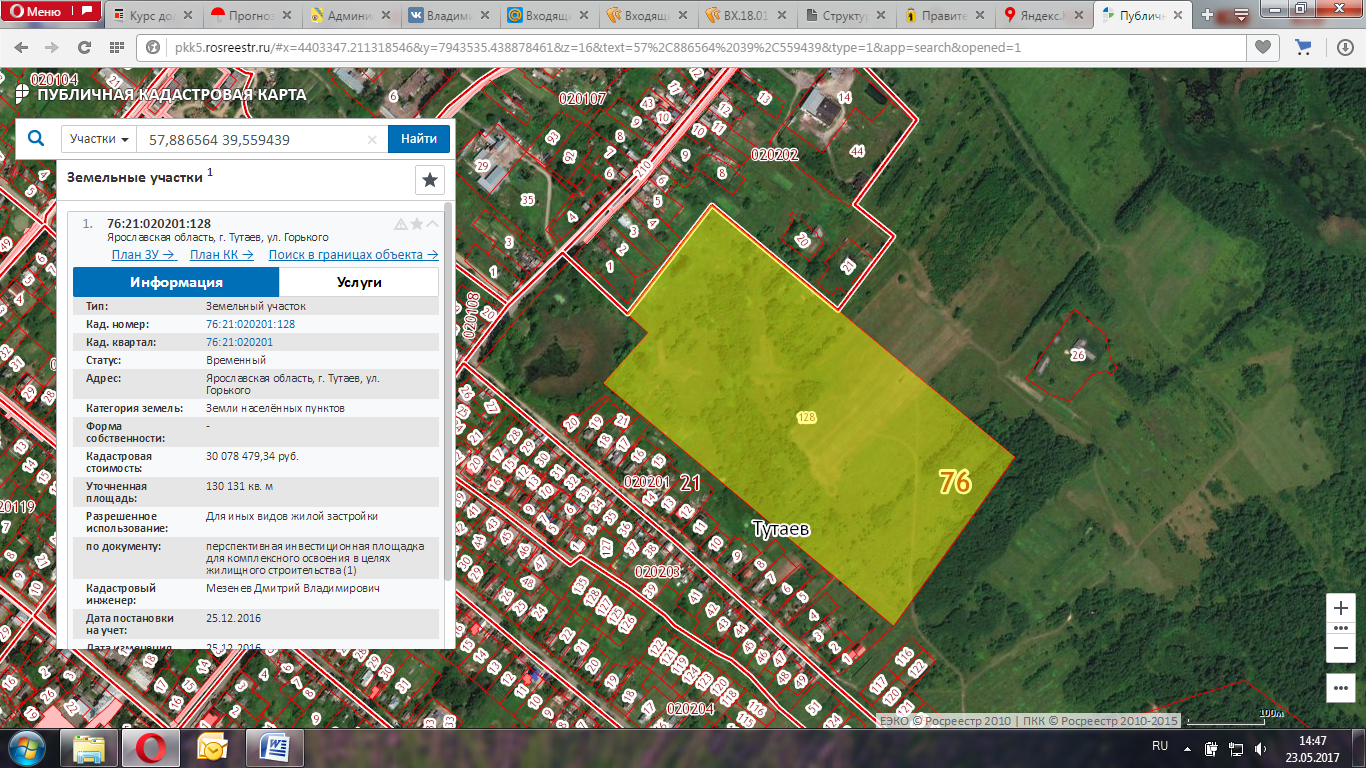 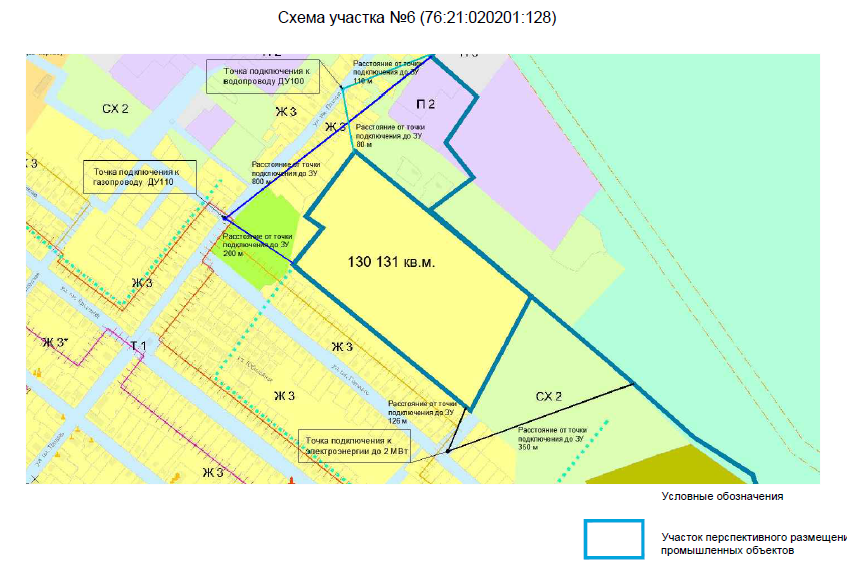 АтрибутЗначениеОбщая информацияОбщая информацияНазвание площадкиПерспективная инвестиционная площадка для комплексного освоения в целях жилищного строительстваПоселение/городской округТутаевский район,  г. ТутаевМесторасположение/адрес площадкиТутаевский район,  г. Тутаев, ул. ГорькогоОбщая площадь, га13,01 ГаВозможность увеличения площадки (на га)Нет Форма собственности на землюГосударственная собственностьСобственник земельного участка, контактная информацияАдминистрация Тутаевского муниципального района; Контакты: Администрация Тутаевского муниципального района; Контакты: Департамент муниципального имущества Администрации ТМР:Израйлева Александра Вадимовна - Заместитель Главы Администрации ТМР по имущественным вопросам - директор Департамента муниципального имущества(48533) 70080;Управление экономического развития и инвестиционной политики Администрации ТМР:Федорова Светлана Александровна – начальник управления экономического развития и инвестиционной политика Администрации ТМР, (48533) 20461Государственный орган исполнительной власти или орган местного самоуправления, уполномоченный на распоряжение  земельными участками, находящимися в государственной собственностиДепартамент муниципального имущества Администрации ТМРКатегория земель (вид разрешенного использования)Перспективные инвестиционные площадки для комплексного освоения в целях жилищного строительстваСпособ предоставления (возможные варианты)Аренда, собственностьКадастровый номер 76:21:020201:128Кадастровая стоимость земли (рублей за кв.м.)УдаленностьУдаленностьРасстояние до г. Ярославля, км.36 кмРасстояние до г. Москвы, км.300 кмРасстояние до аэропорта Туношна, км.65 кмРасстояние до узловой ж/д станции, км.До ж/д станции г. Ярославль 46 кмРасстояние до Ярославского речного порта, км.До Ярославского речного порта 47 кмУдаленность от крупнейших автодорог (автомагистралей), км.До автомагистрали  г. Ярославль – г. Рыбинск (левый берег р.Волга) – менее 1 км, до автомагистрали Москва – Холмогоры 35 кмРасстояние до ж/д ветки, км.Расстояние до ж/д станции, км.До ж/д станции г. Ярославль 46 кмРасстояние до соседних предприятий и организаций, км. До 2 кмРасстояние до жилой застройки, км.До 1 кмИнженерная инфраструктураИнженерная инфраструктураЭлектроэнергия:- свободная мощность (кВт)- техническая возможность подачи (кВт)- удалённость от точки подключения (км)ДаГазоснабжение:- свободная мощность (м3/год)- техническая возможность подачи (м3/год)- удалённость от точки подключения (км)Свободная мощность – 305120 тыс куб. метров / год, техническая возможность подачи – 306600тыс. куб. метров. Предполагаемая точка подключения к газопроводной сети – действующий газопровод высокого давления II категории (до 0,6 Мпа)  225 мм, расположенный в городском поселении г. Тутаева (левый берег)Водоснабжение:- свободная мощность (м3/сут)- техническая возможность подачи (м3/сут)- удалённость от точки подключения (км)Нет Водоотведение:- свободная мощность (м3/сут)- техническая возможность подачи (м3/сут)- удалённость от точки подключения (км)Нет Ливневая канализация:Наличие/возможность сброса на рельеф/удалённость от водоёмов (км)Нет Организация автомобильных съездов: техническая возможность, условия примыканияДа Телекоммуникации:наличие/удаленность до точки подключения (км)НетМаксимально допустимый класс опасностиIV – V класс опасностиПерепад высот, м.Уровень грунтовых вод, м.Охранные зоны, особо охраняемые территории, скотомогильники, кладбища, сады: наличие\удаленность в км.Охранных зон нетДополнительные сведенияДополнительные сведенияОбременения (аренда, сервитуты, бессрочное пользование)НетНаличие на участке зданий и сооружений (указать какие)Свободен от застройкиИнженерная инфраструктура объектов (описание)НетПредложения по использованию площадкиКлюч на карте ГИС «Панорама»-Предварительный размер арендной платы земельного участкаОриентировочная стоимость продажи/выкупа земельного участкаПримечания 